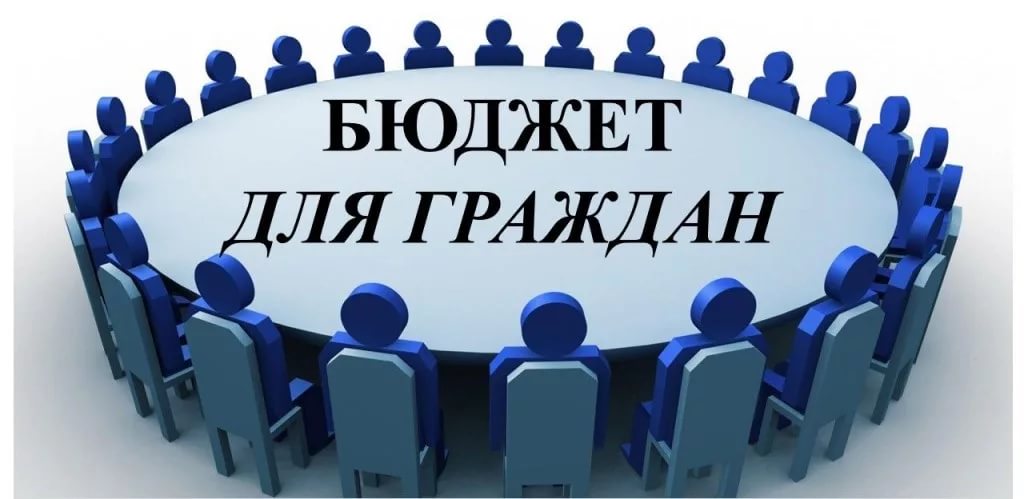 К проекту решения Собрания депутатов Агаповского муниципального района об исполнении бюджета Агаповского муниципального района за 2018 год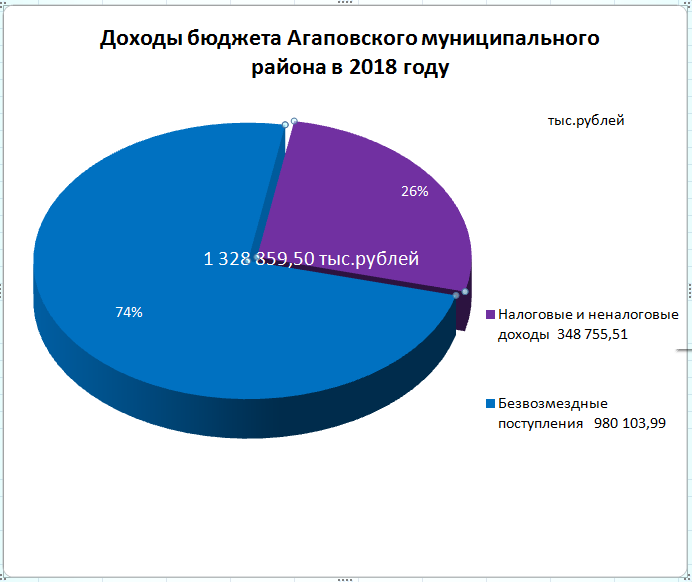 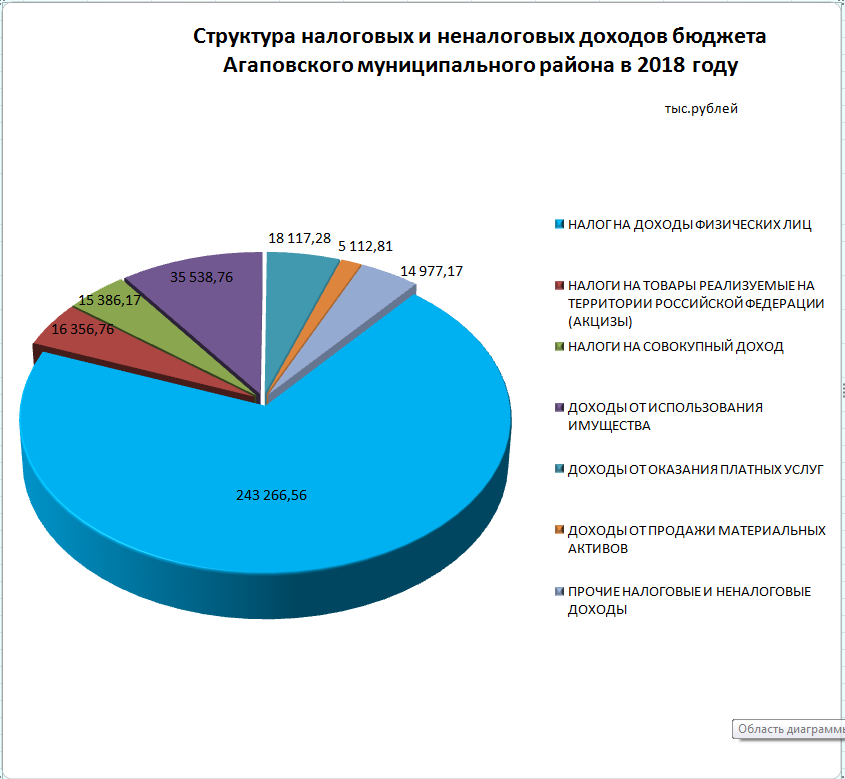 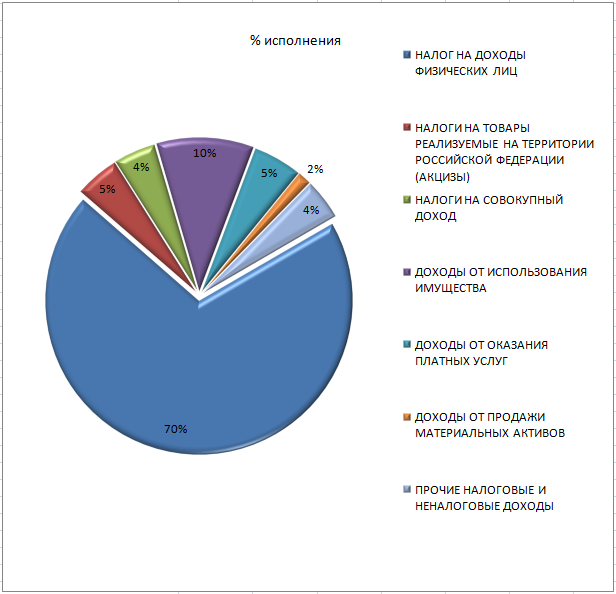 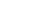 *Основные причины неисполнение расходов:- несвоевременность представления исполнителями работ, (поставщиками, подрядчиками) документов для  расчетов;- заявительный характер выплаты пособий и компенсаций;- оплата работ «по факту» на основании актов выполненных работ;Налоговые и неналоговые доходы бюджета Агаповского муниципального района  за  2018 года.Налоговые и неналоговые доходы бюджета Агаповского муниципального района  за  2018 года.Налоговые и неналоговые доходы бюджета Агаповского муниципального района  за  2018 года.тыс.рублейНаименование показателейПланФактНалоговые и неналоговые доходы348 597,40348 755,51     в т.ч. Налоговые доходы286 455,56286 657,01НАЛОГ НА ДОХОДЫ ФИЗИЧЕСКИХ ЛИЦ243 065,11243 266,56НАЛОГИ НА ТОВАРЫ (РАБОТЫ,УСЛУГИ)РЕАЛИЗУЕМЫЕ НА ТЕРРИТОРИИ РОССИЙСКОЙ ФЕДЕРАЦИИ (доходы от уплаты акцизов на нефтепродукты)16 356,7616 356,76НАЛОГИ НА СОВОКУПНЫЙ ДОХОД: в том числе15 386,1715 386,17упрощенная система налогообложения8 848,118 848,11налог на вмененный доход2 914,512 914,51единый сельскохозяйственный налог3 391,763 391,76патентная система налогообложения231,79231,79НАЛОГИ,СБОРЫ И РЕГУЛЯРНЫЕ ПЛАТЕЖИ ЗА ПОЛЬЗОВАНИЕ НЕДРАМИ(налог на добычу полезных искомаемых)3 001,323 001,32ГОСУДАРСТВЕННАЯ ПОШЛИНА8 631,598 631,59ЗАДОЛЖЕННОСТЬ И ПЕРЕРАСЧЕТЫ14,6114,61             Неналоговые доходы62 141,8462 098,50ДОХОДЫ ОТ ИСПОЛЬЗОВАНИЯ ИМУЩЕСТВА35 538,7635 538,76в том числе доходы от аренды земельных участков28 873,6228 873,62доходы от аренды имущества6 665,146 665,14ПЛАТЕЖИ ПРИ ПОЛЬЗОВАНИЕ ПРИРОДНЫМИ РЕСУРСАМИ (плата за негативное воздействие на окружающ среду)1 639,691 639,69ДОХОДЫ ОТ ОКАЗАНИЯ ПЛАТНЫХ УСЛУГ18 117,2818 117,28ДОХОДЫ ОТ ПРОДАЖИ МАТЕРИАЛЬНЫХ АКТИВОВ5 112,815 112,81в том числе доходы от реализации имущества3 286,703 286,70доходы от продажи земельных участков1 826,111 826,11ШТРАФНЫЕ САНКЦИИ1 733,301 733,30ПРОЧИЕ НЕНАЛОГОВЫЕ ДОХОДЫ                  0,00-43,34Муниципальные программы Агаповского муниципального района в 2018 годуМуниципальные программы Агаповского муниципального района в 2018 годуМуниципальные программы Агаповского муниципального района в 2018 годуНаименование муниципальной программыпланИсполнение *Всего:1 340 420,621 322 495,91"Развитие здравоохранения в Агаповском муниципальном районе" на 2018-2020 годы24 975,8524 975,85"Развитие образования и воспитания на территории Агаповского муниципального района" на 2018-2020 годы627 421,69623 703,92"Развитие физической культуры, спорта и молодежной политики в Агаповском муниципальном районе" на 2018-2020 годы8 879,798 749,79"Развитие культуры в Агаповском муниципальном районе " на 2018-2020 годы96 267,6696 266,54"Социальная поддержка населения в Агаповском муниципальном районе" на 2018-2020 годы289 031,83282 729,43"Создание условий для устойчивого экономического развития на территории Агаповского муниципального района" на 2018-2020 годы203,20203,20 "Муниципальное управление в Агаповском муниципальном районе "на 2018-2020 годы29 989,3529 362,47"Содержание и развитие муниципального хозяйства Агаповского муниципального района" на 2018-2020 годы"61 202,6254 217,41"Обеспечение доступным и комфортным жильем граждан Российской Федерации в Агаповском муниципальном районе" на 2014-2020 годы31 321,2331 321,23"Обеспечение функционирования муниципального бюджетного учреждения "Многофункциональный центр предоставления государственных и муниципальных услуг" Агаповского муниципального района" на 2018-2020 годы9 452,809 452,80"Развитие сельского хозяйства Агаповского муниципального района Челябинской области на 2015-2020 годы"5 275,265 272,26Муниципальная программа "Организация исполнения муниципальных функций Собрания депутатов Агаповского муниципального района" на 2018-2020 годы3 668,683 667,35"Развитие системы муниципального финансового контроля в Агаповском муниципальном районе" на 2018-2020 годы1 863,121 859,92Муниципальная программа "Управление муниципальными финансами на территории Агаповского муниципального района" на 2018-2020 годы104 857,96104 704,34"Развитие управления муниципальным имуществом и земельными участками Управлением по имуществу и земельным отношениям Агаповского муниципального района" на 2018-2020 годы10 764,3510 764,35"Организация общественных работ и временного трудоустройства безработных граждан, испытывающих трудности в поиске работы на территории Агаповского муниципального района" на 2018-2020 годы167,41167,41"Предупреждение и ликвидация чрезвычайных ситуаций, реализация мер пожарной безопасности на территории Агаповского муниципального района" на 2018-2020 годы2 323,932 323,93"Формирование современной городской среды на территории Агаповского муниципального района " на 2018-2022 годы10 172,6010 172,42"Обеспечение общественного порядка противодействие преступности на территории Агаповского муниципального района" на 2018-2020 годы1 495,511 495,51"Устойчивое развитие сельских территорий по Агаповскому муниципальному району на 2015-2017 годы и на период до 2020 года"21 085,7885,78